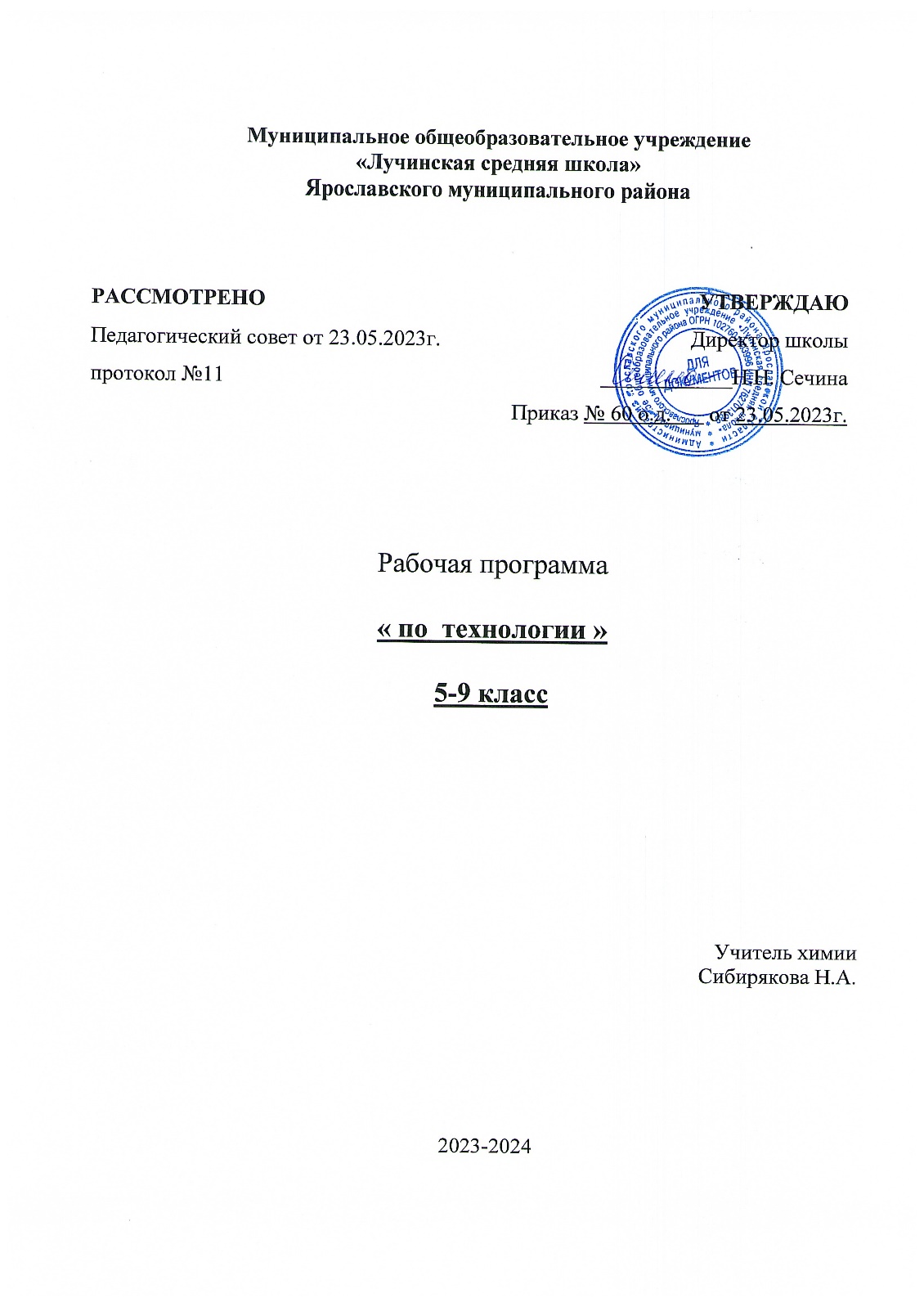 ПРОГРАММАПО УЧЕБНОМУ КУРСУ«Технология»Базовый уровень5 класс5класс(68 часов, 2часа в неделю)Пояснительная записка
к тематическому плану уроков по учебной программе 
«Технология»Составлена на основании статьи 32 Закона Российской федерации от 10.07.1992 №3266-1 «Об образовании» (с изменениями и дополнениями) ,статьи 1 Федерального закона Российской федерации от 03.06.2009 № 104-ФЗ «О внесении изменений в Кодекс Российской Федерации об административных правонарушениях в части установления административной ответственности за нарушение законодательства Российской Федерации в области образования и статью 12 Закона Российской Федерации «Об образовании, на основе федерального компонента государственного образовательного стандарта базового уровня общего образования, утверждённого приказом МО РФ № 1312 от 09.03.2004 года и примерной программы основного общего образования по «Технологии» (общеобразовательный  уровень)  опубликованной  в сборнике программ для общеобразовательных учреждений  («Программы для общеобразовательных учреждений: «Технология 1-9 классы» -2-е издание, исправленное и дополненное. М.: БИНОМ.  Лаборатория  знаний, 2005).Согласно действующему   учебному плану, рабочая программа предполагает обучение в объеме 68 часов по предмету «Технология». В соответствии с этим реализуется модифицированная программа «Технология», разработчик – В. Д. Симоненко.Программа конкретизирует содержание предметных тем, предлагает распределение предметных часов по разделам курса, последовательность изучения тем и разделов с учетом межпредметных и внутрипредметных связей, логики учебного процесса, возрастных особенностей учащихся.В данной рабочей программе в 5 классе на основе программы по технологии введён раздел «Элементы техники» в количестве 6 часов. А так же введён раздел «Сельскохозяйственный труд» в количестве 17 часов.Настоящая рабочая программа разработана применительно к учебной программе «Технология. 5 класс ».Рабочая программа ориентирована на использование учебника «Технология» для учащихся 5 кл. общеобразовательных учреждений / В. Д. Симоненко, А. Т. Тищенко, П. С. Самородский / под редакцией В. Д. Симоненко. – М.: Просвещение, 2010; а также дополнительных пособий:для учащихся:– Викторов, Е. А. Технология: тетрадь для 5 кл./ Е. А. Викторов. – Саратов: Лицей, 2010– Тищенко, А. Т. Технология: учебник для 5 кл. общеобр. уч. / А. Т. Тищенко, П. С. Самородкин, В. Д. Симоненко. – М.: Просвещение, 2010.– Карабанов, И. А. Технология обработки древесины: учеб. для учащихся 5–9 кл. общеобр. уч. – 2-е изд. / И. А. Карабанов. – М.: Просвещение, 2010Для учителя:– Бейкер, Х. Плодовые культуры / Х. Бейкер. – М.: Мир, 1990.– Боровков, Ю. А. Технический справочник учителя труда: Пособие для учителей 5–9 кл. – 2-е изд., перераб. и доп. / Ю. А. Боровков, С. Ф. Легорнев, Б. А. Черепашенец. – М.: Просвещение, 1980.– Ворошин, Г. Б. Занятие по трудовому обучению. 5 кл.: обработка древесины, металла, электротехнические и другие работы, ремонтные работы в быту: пособие для учителя труда. – 2-е изд., перераб. и доп. / Г. Б. Ворошин, А. А. Воронов, А. И. Гедвилло и др.; под ред. Д. А. Тхоржевского. – М.: Просвещение, 1989.– Жданович, Б. Д. Твой сад / Б. Д. Жданович, Л. И. Жданович. – Волгоград: Объед. «Ретро», 1992.– Мак-Миллан, Ф. Размножение растений / Ф. Мак-Миллан. – М.: Мир, 1992.– Рихвк, Э. Обработка древесины в школьных мастерских: книга для учителей технического труда и руководителей кружков / Э. Рихвк. – М.: Просвещение, 1984.– Коваленко, В. И. Объекты труда. 5 кл. Обработка древесины и металла, электротехнические работы: пособие для учителя / В. И. Коваленко, В. В. Куленёнок. – М.: Просвещение, 1990.– Программа «Технология». 1–4, 5–11 классы. – М.: Просвещение, 2005.– Шабаршов, И. Книга юного натуралиста / И. Шабаршов и др. – М.: Молодая гвардия, 1982.На основании примерных программ Министерства образования и науки РФ, содержащих требования к минимальному объему содержания образования по технологии, реализуется программа следующего уровня: в 5 классах – базисный уровень.С учетом уровневой специфики классов выстроена система учебных занятий, спроектированы цели, задачи, ожидаемые результаты обучения (планируемые результаты), что представлено ниже в табличной форме.Требования к уровню подготовки учащихся 5 класса
(базовый уровень)Учащиеся должнызнать: что такое технический рисунок, эскиз и чертеж; основные параметры качества детали: форма, шероховатость и размеры каждой элементарной поверхности и их взаимное расположение; уметь осуществлять их контроль; пути предупреждения негативных последствий трудовой деятельности человека на окружающую среду и собственное здоровье; особенности межсезонной обработки почвы, способы удобрения почвы; о разновидностях посадок и уходе за растениями; способы размножения растений; что текстовая и графическая информация.· какие свойства материалов необходимо учитывать при их обработке. общее устройство столярного верстака, уметь пользоваться им при выполнении столярных операций; назначение, устройство и принцип действия простейшего столярного инструмента (разметочного, ударного и режущего) и приспособлений для пиления (стусла); уметь пользоваться ими при выполнении соответствующих операций; основные виды механизмов по выполняемым ими функциям, а также по используемым в них рабочим телам; виды пиломатериалов; возможности и умения использовать микрокалькуляторы и ЭВМ в процессе работы для выполнения необходимых расчетов, получения необходимой информации о технологии обработки деталей и сборки изделий; источники и носители информации, способы получения, хранения и поиска информации; технику безопасности при работе с сельскохозяйственным инвентарем;уметь: рационально организовывать рабочее место и соблюдать правила безопасности труда и личной гигиены при выполнении всех указанных работ; выполнять основные операции по обработке древесины ручными налаженными инструментами, изготавливать простейшие изделия из древесины по инструкционно – технологическим картам· обрезать штамповую поросль; читать простейшие технические рисунки и чертежи плоских и призматических деталей и деталей типа тел вращения; понимать содержание инструкционно-технологических карт и пользоваться ими при выполнении работ; графически изображать основные виды механизмов передач; находить необходимую техническую информацию; осуществлять контроль качества изготавливаемых изделий; читать чертежи и технологические карты, выявлять технические требования, предъявляемые к детали; выполнять основные учебно-производственные операции и изготавливать детали на сверлильном и токарном станках по дереву; соединять детали склеиванием, на гвоздях, шурупах. владеть простейшими способами технологии художественной отделки древесины (шлифовка, выжигание, отделка поверхностей материалов красками и лаками); применить политехнические и технологические знания и умения в самостоятельной практической деятельности.· набирать и редактировать текст;· создавать простые рисунки;· работать на ПЭВМ в режиме калькулятора.Должны владеть компетенциями: ценностно-смысловой; деятельностной; социально-трудовой; познавательно-смысловой; информационно-коммуникативной; межкультурной; учебно-познавательной.Способны решать следующие жизненно-практические задачи: вести экологически здоровый образ жизни; использовать ПЭВМ для решения технологических, конструкторских, экономических задач; как источник информации; проектировать и изготавливать полезные изделия из конструкционных и поделочных материалов.РАЗВЕРНУТОЕ ТЕМАТИЧЕСКОЕ ПЛАНИРОВАНИЕРаспределение учебного времени по разделам и темам программы «Технология» (5класс)ПРОГРАММАПО УЧЕБНОМУ КУРСУ«Технология»Базовый уровень6 класс6класс(68 часов, 2часа в неделю)Пояснительная записка
к тематическому плану уроков по учебной программе 
«Технология»Составлена на основании статьи 32 Закона Российской федерации от 10.07.1992 №3266-1 «Об образовании» (с изменениями и дополнениями) ,статьи 1 Федерального закона Российской федерации от 03.06.2009 № 104-ФЗ «О внесении изменений в Кодекс Российской Федерации об административных правонарушениях в части установления административной ответственности за нарушение законодательства Российской Федерации в области образования и статью 12 Закона Российской Федерации «Об образовании, на основе федерального компонента государственного образовательного стандарта базового уровня общего образования, утверждённого приказом МО РФ № 1312 от 09.03.2004 года и примерной программы основного общего образования по «Технологии» (общеобразовательный  уровень)  опубликованной  в сборнике программ для общеобразовательных учреждений  («Программы для общеобразовательных учреждений: «Технология 1-9 классы» -2-е издание, исправленное и дополненное. М.: БИНОМ.  Лаборатория  знаний, 2005).Согласно действующему  учебному плану, рабочая программа предполагает обучение в объеме 68 часов по предмету «Технология». В соответствии с этим реализуется модифицированная программа «Технология», разработчик – В. Д. Симоненко.Программа конкретизирует содержание предметных тем, предлагает распределение предметных часов по разделам курса, последовательность изучения тем и разделов с учетом межпредметных и внутрипредметных связей, логики учебного процесса, возрастных особенностей учащихся.В данной рабочей программе в 6 классе на основе программы по технологии введён раздел «Элементы техники» в количестве 8 часов. А так же введён раздел «Сельскохозяйственный труд» (17 часов).Настоящая рабочая программа разработана применительно к учебной программе «Технология. 6 класс ».Рабочая программа ориентирована на использование учебника «Технология» для учащихся 6 кл. общеобразовательных учреждений / В. Д. Симоненко, А. Т. Тищенко, П. С. Самородский / под редакцией В. Д. Симоненко. – М.: Просвещение, 2010; а также дополнительных пособий:для учащихся:– Викторов, Е. А. Технология: тетрадь для 6 кл./ Е. А. Викторов. – Саратов: Лицей, 2010– Тищенко, А. Т. Технология: учебник для 6 кл. общеобр. уч. / А. Т. Тищенко, П. С. Самородкин, В. Д. Симоненко. – М.: Просвещение, 2010.– Карабанов, И. А. Технология обработки древесины: учеб. для учащихся 5–9 кл. общеобр. уч. – 2-е изд. / И. А. Карабанов. – М.: Просвещение, 2010Для учителя:– Бейкер, Х. Плодовые культуры / Х. Бейкер. – М.: Мир, 1990.– Боровков, Ю. А. Технический справочник учителя труда: Пособие для учителей 4–8 кл. – 2-е изд., перераб. и доп. / Ю. А. Боровков, С. Ф. Легорнев, Б. А. Черепашенец. – М.: Просвещение, 1980.– Ворошин, Г. Б. Занятие по трудовому обучению. 6 кл.: обработка древесины, металла, электротехнические и другие работы, ремонтные работы в быту: пособие для учителя труда. – 2-е изд., перераб. и доп. / Г. Б. Ворошин, А. А. Воронов, А. И. Гедвилло и др.; под ред. Д. А. Тхоржевского. – М.: Просвещение, 1989.– Жданович, Б. Д. Твой сад / Б. Д. Жданович, Л. И. Жданович. – Волгоград: Объед. «Ретро», 1992.– Мак-Миллан, Ф. Размножение растений / Ф. Мак-Миллан. – М.: Мир, 1992.– Рихвк, Э. Обработка древесины в школьных мастерских: книга для учителей технического труда и руководителей кружков / Э. Рихвк. – М.: Просвещение, 1984.– Коваленко, В. И. Объекты труда. 6 кл. Обработка древесины и металла, электротехнические работы: пособие для учителя / В. И. Коваленко, В. В. Куленёнок. – М.: Просвещение, 1990.– Программа «Технология». 1–4, 5–11 классы. – М.: Просвещение, 2005.– Шабаршов, И. Книга юного натуралиста / И. Шабаршов и др. – М.: Молодая гвардия, 1982.На основании примерных программ Министерства образования и науки РФ, содержащих требования к минимальному объему содержания образования по технологии, реализуется программа следующего уровня: в 6 классах – базисный уровень.С учетом уровневой специфики классов выстроена система учебных занятий, спроектированы цели, задачи, ожидаемые результаты обучения (планируемые результаты), что представлено ниже в табличной форме.Требования к уровню подготовки учащихся 6 класса
(базовый уровень)Учащиеся должнызнать: что такое технический рисунок, эскиз и чертеж; основные параметры качества детали: форма, шероховатость и размеры каждой элементарной поверхности и их взаимное расположение; уметь осуществлять их контроль; пути предупреждения негативных последствий трудовой деятельности человека на окружающую среду и собственное здоровье; особенности межсезонной обработки почвы, способы удобрения почвы; о разновидностях посадок и уходе за растениями; способы размножения растений; виды пиломатериалов; учитывать их свойства при обработке; общее устройство слесарного верстака, уметь пользоваться им при выполнении слесарных операций; назначение, устройство и принцип действия простейшего слесарного инструмента (разметочного, ударного и режущего) и приспособлений для клепки; уметь пользоваться ими при выполнении соответствующих операций; основные виды механизмов по выполняемым ими функциям, а также по используемым в них рабочим телам; виды пиломатериалов; возможности и использование ЭВМ в процессе работы для выполнения необходимых расчетов, получения необходимой информации о технологии обработки деталей и сборки изделий; источники и носители информации, способы получения, хранения и поиска информации; технику безопасности при работе с сельскохозяйственным инвентарем; общее устройство и принцип работы деревообрабатывающих станков токарной группы;уметь: рационально организовывать рабочее место и соблюдать правила безопасности труда и личной гигиены при выполнении всех указанных работ; осуществлять наладку простейших ручных инструментов (шерхебеля, рубанка, ножовки по металлу) и токарного станка по дереву на заданную форму и размеры, обеспечивать требуемую точность взаимного расположения поверхностей; производить простейшую наладку станков (сверлильного, токарного по дереву), выполнять основные ручные и станочные операции; читать простейшие технические рисунки и чертежи плоских и призматических деталей и деталей типа тел вращения; понимать содержание инструкционно-технологических карт и пользоваться ими при выполнении работ; графически изображать основные виды механизмов передач; находить необходимую техническую информацию; осуществлять контроль качества изготавливаемых изделий; читать чертежи и технологические карты, выявлять технические требования, предъявляемые к детали; выполнять основные учебно-производственные операции и изготавливать детали на сверлильном и токарном станках по дереву; выполнять шиповые соединения; шлифовать и полировать плоские металлические поверхности; владеть простейшими способами технологии художественной отделки древесины (шлифовка, выжигание, отделка поверхностей материалов красками и лаками); применить политехнические и технологические знания и умения в самостоятельной практической деятельности.Должны владеть компетенциями: ценностно-смысловой; деятельностной; социально-трудовой; познавательно-смысловой; информационно-коммуникативной; межкультурной; учебно-познавательной.Способны решать следующие жизненно-практические задачи: вести экологически здоровый образ жизни; использовать ПЭВМ для решения технологических, конструкторских, экономических задач; как источник информации; проектировать и изготавливать полезные изделия из конструкционных и поделочных материалов.РАЗВЕРНУТОЕ ТЕМАТИЧЕСКОЕ ПЛАНИРОВАНИЕРаспределение учебного времени по разделам и темам программы «Технология» (6 класс)ПРОГРАММАПО УЧЕБНОМУ КУРСУ«Технология»Базовый уровень7 класс7класс(68 часов, 2часа в неделю)Пояснительная записка
к тематическому плану уроков по учебной программе 
«Технология»Составлена на основании статьи 32 Закона Российской федерации от 10.07.1992 №3266-1 «Об образовании» (с изменениями и дополнениями) ,статьи 1 Федерального закона Российской федерации от 03.06.2009 № 104-ФЗ «О внесении изменений в Кодекс Российской Федерации об административных правонарушениях в части установления административной ответственности за нарушение законодательства Российской Федерации в области образования и статью 12 Закона Российской Федерации «Об образовании, на основе федерального компонента государственного образовательного стандарта базового уровня общего образования, утверждённого приказом МО РФ № 1312 от 09.03.2004 года и примерной программы основного общего образования по «Технологии» (общеобразовательный  уровень)  опубликованной  в сборнике программ для общеобразовательных учреждений  («Программы для общеобразовательных учреждений: «Технология 1-9 классы» -2-е издание, исправленное и дополненное. М.: БИНОМ.  Лаборатория  знаний, 2005).Согласно действующему  учебному плану, рабочая программа предполагает обучение в объеме 68 часов по предмету «Технология». В соответствии с этим реализуется модифицированная программа «Технология», разработчик – В. Д. Симоненко.Программа конкретизирует содержание предметных тем, предлагает распределение предметных часов по разделам курса, последовательность изучения тем и разделов с учетом межпредметных и внутрипредметных связей, логики учебного процесса, возрастных особенностей учащихся.В данной рабочей программе в 5 классе на основе программы по технологии введён раздел «Элементы техники» в количестве 6 часов. А так же введён раздел «Сельскохозяйственный труд» в количестве 17 часов.Настоящая рабочая программа разработана применительно к учебной программе «Технология. 5 класс ».Рабочая программа ориентирована на использование учебника «Технология» для учащихся 5 кл. общеобразовательных учреждений / В. Д. Симоненко, А. Т. Тищенко, П. С. Самородский / под редакцией В. Д. Симоненко. – М.: Просвещение, 2010; а также дополнительных пособий:для учащихся:– Викторов, Е. А. Технология: тетрадь для 5 кл./ Е. А. Викторов. – Саратов: Лицей, 2010– Тищенко, А. Т. Технология: учебник для 5 кл. общеобр. уч. / А. Т. Тищенко, П. С. Самородкин, В. Д. Симоненко. – М.: Просвещение, 2010.– Карабанов, И. А. Технология обработки древесины: учеб. для учащихся 5–9 кл. общеобр. уч. – 2-е изд. / И. А. Карабанов. – М.: Просвещение, 2010Для учителя:– Бейкер, Х. Плодовые культуры / Х. Бейкер. – М.: Мир, 1990.– Боровков, Ю. А. Технический справочник учителя труда: Пособие для учителей 5–9 кл. – 2-е изд., перераб. и доп. / Ю. А. Боровков, С. Ф. Легорнев, Б. А. Черепашенец. – М.: Просвещение, 1980.– Ворошин, Г. Б. Занятие по трудовому обучению. 5 кл.: обработка древесины, металла, электротехнические и другие работы, ремонтные работы в быту: пособие для учителя труда. – 2-е изд., перераб. и доп. / Г. Б. Ворошин, А. А. Воронов, А. И. Гедвилло и др.; под ред. Д. А. Тхоржевского. – М.: Просвещение, 1989.– Жданович, Б. Д. Твой сад / Б. Д. Жданович, Л. И. Жданович. – Волгоград: Объед. «Ретро», 1992.– Мак-Миллан, Ф. Размножение растений / Ф. Мак-Миллан. – М.: Мир, 1992.– Рихвк, Э. Обработка древесины в школьных мастерских: книга для учителей технического труда и руководителей кружков / Э. Рихвк. – М.: Просвещение, 1984.– Коваленко, В. И. Объекты труда. 5 кл. Обработка древесины и металла, электротехнические работы: пособие для учителя / В. И. Коваленко, В. В. Куленёнок. – М.: Просвещение, 1990.– Программа «Технология». 1–4, 5–11 классы. – М.: Просвещение, 2005.– Шабаршов, И. Книга юного натуралиста / И. Шабаршов и др. – М.: Молодая гвардия, 1982.На основании примерных программ Министерства образования и науки РФ, содержащих требования к минимальному объему содержания образования по технологии, реализуется программа следующего уровня: в 5 классах – базисный уровень.С учетом уровневой специфики классов выстроена система учебных занятий, спроектированы цели, задачи, ожидаемые результаты обучения (планируемые результаты), что представлено ниже в табличной форме.Требования к уровню подготовки учащихся 7 класса
(базовый уровень)Учащиеся должнызнать: что такое технический рисунок, эскиз и чертеж; основные параметры качества детали: форма, шероховатость и размеры каждой элементарной поверхности и их взаимное расположение; уметь осуществлять их контроль; пути предупреждения негативных последствий трудовой деятельности человека на окружающую среду и собственное здоровье; особенности межсезонной обработки почвы, способы удобрения почвы; о разновидностях посадок и уходе за растениями; способы размножения растений; что текстовая и графическая информация.· какие свойства материалов необходимо учитывать при их обработке. общее устройство столярного верстака, уметь пользоваться им при выполнении столярных операций; назначение, устройство и принцип действия простейшего столярного инструмента (разметочного, ударного и режущего) и приспособлений для пиления (стусла); уметь пользоваться ими при выполнении соответствующих операций; основные виды механизмов по выполняемым ими функциям, а также по используемым в них рабочим телам; виды пиломатериалов; возможности и умения использовать микрокалькуляторы и ЭВМ в процессе работы для выполнения необходимых расчетов, получения необходимой информации о технологии обработки деталей и сборки изделий; источники и носители информации, способы получения, хранения и поиска информации; технику безопасности при работе с сельскохозяйственным инвентарем;уметь: рационально организовывать рабочее место и соблюдать правила безопасности труда и личной гигиены при выполнении всех указанных работ; выполнять основные операции по обработке древесины ручными налаженными инструментами, изготавливать простейшие изделия из древесины по инструкционно – технологическим картам· обрезать штамповую поросль; читать простейшие технические рисунки и чертежи плоских и призматических деталей и деталей типа тел вращения; понимать содержание инструкционно-технологических карт и пользоваться ими при выполнении работ; графически изображать основные виды механизмов передач; находить необходимую техническую информацию; осуществлять контроль качества изготавливаемых изделий; читать чертежи и технологические карты, выявлять технические требования, предъявляемые к детали; выполнять основные учебно-производственные операции и изготавливать детали на сверлильном и токарном станках по дереву; соединять детали склеиванием, на гвоздях, шурупах. владеть простейшими способами технологии художественной отделки древесины (шлифовка, выжигание, отделка поверхностей материалов красками и лаками); применить политехнические и технологические знания и умения в самостоятельной практической деятельности.· набирать и редактировать текст;· создавать простые рисунки;· работать на ПЭВМ в режиме калькулятора.Должны владеть компетенциями: ценностно-смысловой; деятельностной; социально-трудовой; познавательно-смысловой; информационно-коммуникативной; межкультурной; учебно-познавательной.Способны решать следующие жизненно-практические задачи: вести экологически здоровый образ жизни; использовать ПЭВМ для решения технологических, конструкторских, экономических задач; как источник информации; проектировать и изготавливать полезные изделия из конструкционных и поделочных материалов.РАЗВЕРНУТОЕ ТЕМАТИЧЕСКОЕ ПЛАНИРОВАНИЕРаспределение учебного времени по разделам и темам программы «Технология» (7класс)ПРОГРАММАПО УЧЕБНОМУ КУРСУ«Технология»Базовый уровень8 класс8 класс(68 часов, 2 часа в неделю)Пояснительная записка
к тематическому плану уроков по учебной программе 
«Технология»Составлена на основании статьи 32 Закона Российской федерации от 10.07.1992 №3266-1 «Об образовании» (с изменениями и дополнениями); статьи 1 Федерального закона Российской федерации от 03.06.2009 № 104-ФЗ «О внесении изменений в Кодекс Российской Федерации об административных правонарушениях в части установления административной ответственности за нарушение законодательства Российской Федерации в области образования и статью 12 Закона Российской Федерации «Об образовании, на основе федерального компонента государственного образовательного стандарта базового уровня общего образования, утверждённого приказом МО РФ № 1312 от 09.03.2004 года и примерной программы  основного  общего образования по «Технологии» (общеобразовательный  уровень)  опубликованной  в сборнике программ для общеобразовательных учреждений  («Программы для общеобразовательных учреждений: «Технология 1-9 классы» -2-е издание, исправленное и дополненное. М.: БИНОМ.  Лаборатория  знаний, 2005).Настоящая рабочая программа разработана применительно к учебной программе «Технология. 8 класс», составленной на основании закона РФ «Об образовании» и в соответствии с письмом Министерства образования РФ от 09.07.2008. № 13–54–144/13.Согласно действующему в общеобразовательном учреждении учебному плану, рабочая программа предполагает обучение в объеме 34 часа в 8  классе. В соответствии с этим реализуется модифицированная программа «Технология», разработчик – В. Д. Симоненко.Программа конкретизирует содержание предметных тем, предлагает распределение предметных часов по разделам курса, последовательность изучения тем и разделов с учетом межпредметных и внутрипредметных связей, логики учебного процесса, возрастных особенностей учащихся.В  рабочей программе в 8 классе введён  модуль «Краеведение. Ремесла Липецкой области» в количестве 34 часов.Программа ориентирована на использование следующих учебников, учебных и учебно-методических пособий:для учащихся:– Технология. 8 класс: учебник для учащихся 8 класса общеобразовательных учреждений. – 2-е изд., перераб. / под ред. В. Д. Симоненко. – М.: Вентана-Граф, 2010. – 208 с.: ил.– Твоя профессиональная карьера: учебник для учащихся 8–9 классов общеобразовательной школы / под ред. В. Д. Симоненко. – М.: Вентана-Граф, 2008. – 240 с.– Климов, Е. А. Основы производства. Выбор профессии: проб. учебное пособие для учащихся 8–9 классов средней школы / Е. А. Климов. – М.: Просвещение, 1988.Для учителя:– Лында, А. С. Методика трудового обучения / А. С. Лында. – М.: Просвещение, 1977.– Программа «Технология». 1–4, 5–11 классы. – М.: Просвещение, 2005.– Райзберг, Б. А. Основы экономики и предпринимательства: учебное пособие для общеобразовательных школ, лицеев / Б. А. Райзберг. – М., 2006.– Изучение индивидуальных особенностей учащихся с целью профориентации: методические рекомендации для студента и кл. руководителя / сост. А. А. Донсков. – Волгоград: Перемена, 1998.На основании примерных программ Министерства образования и науки РФ, содержащих требования к минимальному объему содержания образования по технологии, реализуется программа базисного уровня в 8–9 классах.Выстроена система учебных занятий (уроков), спроектированы цели, задачи, ожидаемые результаты обучения (планируемые результаты), что представлено ниже в табличной форме.Дидактическая модель обучения и педагогические средства отражают модернизацию основ учебного процесса, их переориентацию на достижение конкретных результатов в виде сформированных умений и навыков учащихся, обобщенных способов деятельности.Особое внимание уделяется познавательной активности учащихся, их мотивированности к самостоятельной учебной работе. Это предполагает все более широкое использование нетрадиционных форм уроков, в том числе методики: профориентационных игр («Цепочка профессий», «Профессия на букву …», «Подарок», «Спящий город», «Угадай профессию», «Человек-профессия», «Самая-самая», «Ловушки-капканчики», «Три судьбы»); межпредметных интегрированных уроков ( столярное дело, предпринимательство,радиотехника); внеклассных интегрированных мероприятий («День матери», «Масленица», «Пасха»); проектной деятельности по ключевым темам курса.Принципиально важная роль отведена в тематическом плане участию школьников в проектной деятельности, в организации и проведении учебно-исследовательской работы, развитии умений выдвигать гипотезы, осуществлять их проверку, владеть элементарными приемами исследовательской деятельности, самостоятельно создавать алгоритмы познавательной деятельности для решения задач творческого и поискового характера. Система заданий призвана обеспечить тесную взаимосвязь различных способов и форм учебной деятельности: использование различных алгоритмов усвоения знаний и умений при сохранении единой содержательной основы курса, внедрение групповых методов работы, творческих заданий, в том числе методики исследовательских проектов.Средства, реализуемые с помощью компьютера: библиотека оцифрованных изображений (фотографии, иллюстрации, творческие проекты, лучшие эскизы и работы учащихся); слайд-лекции по ключевым темам курса; редакторы текста; графические редакторы (моделирование формы и узора); принтерные распечатки тестов (на определение выбора профессии, диагностика предметной направленности, на определение личностных пристрастий к определенному стилю, «характер человека») в количестве экземпляров комплекта тестов, равному числу учащихся в классе; индивидуальные пакеты задач (на развитие творческого мышления); схемы, плакаты, таблицы; интернет-ресурсы.Требования к уровню подготовки учащихся 8 класса 
(базовый уровень)Учащиеся должнызнать: цели и значение семейной экономики; общие правила ведения домашнего хозяйства; роль членов семьи в формировании семейного бюджета; необходимость производства товаров и услуг как условия жизни общества в целом и каждого его члена; цели и задачи экономики, принципы и формы предпринимательства; сферы трудовой деятельности; принципы производства, передачи и использования электрической энергии; принципы работы и использование типовых средств защиты; о влиянии электротехнических и электронных приборов на окружающую среду и здоровье человека; способы определения места расположения скрытой электропроводки; устройство бытовых электроосветительных и электронагревательных приборов; основные условия обозначения на кинематических и электрических схемах.уметь: анализировать семейный бюджет; определять прожиточный минимум семьи, расходы на учащегося; анализировать рекламу потребительских товаров; выдвигать деловые идеи; собирать простейшие электрические цепи; читать схему квартирной электропроводки; определять место скрытой электропроводки; подключать бытовые приёмники и счетчики электроэнергии;Должны владеть компетенциями: информационно-коммуникативной; социально-трудовой; познавательно-смысловой; учебно-познавательной; профессионально-трудовым выбором; личностным саморазвитием.Способны решать следующие жизненно-практические задачи: использовать ПЭВМ для решения технологических, конструкторских, экономических задач и как источник информации; проектировать и изготавливать полезные изделия из конструкционных и поделочных материалов; ориентироваться на рынке товаров и услуг; определять расход и стоимость потребляемой энергии;Развернутое тематическое планирование «Технология» 8 классРаспределение учебного времени по разделам и темам программы «Технология» (8 класс)ПРОГРАММАПО УЧЕБНОМУ КУРСУ«Технология»Базовый уровень9 класс9 класс(34 часов, 1 час в неделю)Пояснительная записка
к тематическому плану уроков по учебной программе 
«Технология»Составлена на основании статьи 32 Закона Российской федерации от 10.07.1992 №3266-1 «Об образовании» (с изменениями и дополнениями); статьи 1 Федерального закона Российской федерации от 03.06.2009 № 104-ФЗ «О внесении изменений в Кодекс Российской Федерации об административных правонарушениях в части установления административной ответственности за нарушение законодательства Российской Федерации в области образования и статью 12 Закона Российской Федерации «Об образовании, на основе федерального компонента государственного образовательного стандарта базового уровня общего образования, утверждённого приказом МО РФ № 1312 от 09.03.2004 года и примерной программы  основного  общего образования по «Технологии» (общеобразовательный  уровень)  опубликованной  в сборнике программ для общеобразовательных учреждений  («Программы для общеобразовательных учреждений: «Технология 1-9 классы» -2-е издание, исправленное и дополненное. М.: БИНОМ.  Лаборатория  знаний, 2005).Настоящая рабочая программа разработана применительно к учебной программе «Технология. 9 класс», составленной на основании закона РФ «Об образовании» и в соответствии с письмом Министерства образования РФ от 09.07.2008. № 13–54–144/13.Согласно действующему в общеобразовательном учреждении учебному плану, рабочая программа предполагает обучение в объеме 34 часа в 9  классе. В соответствии с этим реализуется модифицированная программа «Технология», разработчик – В. Д. Симоненко.Программа конкретизирует содержание предметных тем, предлагает распределение предметных часов по разделам курса, последовательность изучения тем и разделов с учетом межпредметных и внутрипредметных связей, логики учебного процесса, возрастных особенностей учащихся.Программа ориентирована на использование следующих учебников, учебных и учебно-методических пособий:Технология 9 класс: учебник для образовательных учреждений :  (А.Н.Богатырев, О.П.Очинин,  П.С. Самородский ; под редакцией В.Д. Симоненко) 2-е издание. - М.: Вентана-граф, 2009. -272 с.На основании примерных программ Министерства образования и науки РФ, содержащих требования к минимальному объему содержания образования по технологии, реализуется программа базисного уровня в 8–9 классах.Выстроена система учебных занятий (уроков), спроектированы цели, задачи, ожидаемые результаты обучения (планируемые результаты), что представлено ниже в табличной форме.Дидактическая модель обучения и педагогические средства отражают модернизацию основ учебного процесса, их переориентацию на достижение конкретных результатов в виде сформированных умений и навыков учащихся, обобщенных способов деятельности.Особое внимание уделяется познавательной активности учащихся, их мотивированности к самостоятельной учебной работе. Это предполагает все более широкое использование нетрадиционных форм уроков, в том числе методики: профориентационных игр («Цепочка профессий», «Профессия на букву …», «Подарок», «Спящий город», «Угадай профессию», «Человек-профессия», «Самая-самая», «Ловушки-капканчики», «Три судьбы»); межпредметных интегрированных уроков ( столярное дело, предпринимательство,радиотехника); внеклассных интегрированных мероприятий («День матери», «Масленица», «Пасха»); проектной деятельности по ключевым темам курса.Принципиально важная роль отведена в тематическом плане участию школьников в проектной деятельности, в организации и проведении учебно-исследовательской работы, развитии умений выдвигать гипотезы, осуществлять их проверку, владеть элементарными приемами исследовательской деятельности, самостоятельно создавать алгоритмы познавательной деятельности для решения задач творческого и поискового характера. Система заданий призвана обеспечить тесную взаимосвязь различных способов и форм учебной деятельности: использование различных алгоритмов усвоения знаний и умений при сохранении единой содержательной основы курса, внедрение групповых методов работы, творческих заданий, в том числе методики исследовательских проектов.Средства, реализуемые с помощью компьютера: библиотека оцифрованных изображений (фотографии, иллюстрации, творческие проекты, лучшие эскизы и работы учащихся); слайд-лекции по ключевым темам курса; редакторы текста; графические редакторы (моделирование формы и узора); принтерные распечатки тестов (на определение выбора профессии, диагностика предметной направленности, на определение личностных пристрастий к определенному стилю, «характер человека») в количестве экземпляров комплекта тестов, равному числу учащихся в классе; индивидуальные пакеты задач (на развитие творческого мышления); схемы, плакаты, таблицы; интернет-ресурсы.Цель учебного предметаГлавная цель предмета «Технология» — подготовка учащихся к самостоятельной трудовой жизни в условиях рыночной экономики.Это предполагает:Формирование у учащихся качеств творчески думающей, активно действующей и легко адаптирующейся личности. Эти качества необходимы для деятельности в новых социально-экономических условиях, начиная от определения потребностей в продукции до ее реализации.Формирование знаний и умений использования средств и путей преобразования материалов, энергии и информации в конечный потребительский продукт или услуги в условиях ограниченности ресурсов и свободы выбора.Подготовку учащихся к осознанному профессиональному самоопределению в рамках дифференцированного обучения.Формирование творческого отношения к качественному осуществлению трудовой деятельности.Развитие разносторонних качеств личности, способности профессиональной адаптации к изменяющимся социально-экономическим условиям. Учащиеся должны быть способны:определять потребности в той или иной продукции и возможности своего участия в ее производстве;находить и использовать необходимую информацию;выдвигать идеи решения возникающих задач (разработка конструкции и выбор технологии);планировать, организовывать и выполнять работу (наладка оборудования, операторская деятельность);оценивать результаты работы на каждом из этапов, корректировать свою деятельность и выявлять условия реализации продукции.Задачи учебного предметаВ процессе преподавания предмета «Технология» должны быть решены следующие задачи:формирование политехнических знаний и экологической культуры;привитие элементарных знаний и умений по ведению домашнего хозяйства и расчету бюджета семьи;ознакомление с основами современного производства и сферы услуг;развитие самостоятельности и способности учащихся решать творческие и изобретательские задачи;обеспечение учащимся возможность самопознания, изучения мира профессий, выполнения профессиональных проб с целью профессионального самоопределения;воспитание трудолюбия, предприимчивости, коллективизма, человечности и милосердия, обязательности, честности, ответственности и порядочности, патриотизма, культуры поведения и бесконфликтного общения;овладение основными понятиями рыночной экономики, менеджмента и маркетинга и умением применять их при реализации собственной продукции и услуг;использование в качестве объектов труда потребительских изделий и оформление их с учетом требований дизайна  и декоративно-прикладного искусства для  повышения  конкурентоспособности  при реализации, развитие эстетического чувства и художественной инициативы ребенка.Базовое содержание учебного предмета учитывает имеющийся в нашей стране опыт, материальное и кадровое обеспечение трудового обучения в школе, зарубежный опыт преподавания предмета «Технология» и других родственных дисциплин, а также достижения научно-технической революции.Для решения этих задач в содержании предмета «Технология» можно выделить  основные разделы:Электронные технологии (электрорадиотехнология: электротехника, радиоэлектроника, автоматика, цифровая электроника,  робототехника, высокие технологии —  использование компьютеров  в  управлении технологическими процессами).Информационные технологии — использование компьютеров для решения практических задач.Отрасли общественного производства и профессиональное самоопределение.Производство и окружающая среда.Основная часть учебного времени отводится на практическую деятельность — овладение общетрудовыми умениями и навыками.Методы и формы обучения Наряду с традиционными методами обучения будут применяться метод проектов и кооперированную деятельность учащихся.В течение всего периода обучения технологии каждый учащийся выполняет проекты. Под проектом понимается творческая, завершенная работа, соответствующая возрастным возможностям учащегося. Важно, чтобы при выполнении проектов школьники участвовали в выявлении потребностей семьи, школы, общества в той или иной продукции и услугах, оценке имеющихся технических возможностей и экономической целесообразности, в выдвижении идей разработки конструкции и технологии изготовления продукции (изделия), их осуществлении и оценке, в том числе возможностей реализации.Развернутое тематическое планирование «Технология» 8 классРаспределение учебного времени по разделам и темам программы «Технология» (8 класс)Разделы и темы программыКоличество часовСельскохозяйственный труд8Элементы техники16Электротехнические устройства в быту8Технология обработки конструкционных металлов с элементами машиноведенияТехнология обработки древесины.Технология обработки металла23:1112Творческий проект14Итого68Дата
проведенияНаименова-ние раздела
программыТема урокаКол-вочасовТипурокаЭлементы содержания134567Сельскохозяйственный труд (8 часов)1-203.0906.09Сельскохозяйственное производство и его отрасли. Условия выращивания культурных растений.2Введение нового материалаЗнакомство с сельскохозяйственным производством и его отраслями. С условиями выращивания культурных растений.3-410.0913.09Особенности осенней обработки почвы и внесения удобрений2Введение нового материалаЗнакомство с особенностями осенней обработки почвы и внесением удобрений.5-617.0920.09Подзимние посевы и посадки2Введение нового материалаЗнакомство с  подзимними  посевами и посадками.7-824.0927.09Уборка и учет урожая овощных и цветочных декоративных растений2Практическая работаУборка и учет урожая овощных и цветочных декоративных растенийЭлементы техники (6 часов)901.10Основные ручные инструменты1Введение нового материалаЗнакомство с устройством, назначением, правилами ухода.1004.10Машинные инструменты. Измерительные инструменты.1Введение нового материалаЗнакомство с устройством и применением.1108.10Простые механизмы.Введение нового материалаЗнакомство с устройством, назначением, правилами применения, уходом. Определение КП,Д,1211.10Передаточные механизмы1Введение нового материалаЗнакомство с устройством и применением.13-1415.1018.10Изготовление простейших движущихся  игрушек:»Заяц», «Тройка», «Медведь».2Практическая работаОвладение приёмами работы с ручными инструментами. Применение знаний на практике.Электротехнические устройства в быту(8 часов)15-1622.1025.10Вводное занятие. Электрическая цепь и её элементы. Условные обозначения.2Введение нового материалаПрактическая работаДать понятие об электрической цепи, о явлении короткого замыкания. .Устройстве элементов цепи.17-1829.1012.11Разветвлённая электрическая цепь.2Введение нового материалаПрактическая работаЧтение и  составление простейших электрических схем. Виды проводов изоляции и т. д.19-2015.1119.11Светильники, их конструкция и устройство2Введение нового материалаПрактическая работаИзготовление деталей светильника, оконцовывание проводов.21-2222.1126.11Сборка простейших электрических изделий2Введение нового материалаПрактическая работаМонтаж электоцепи изделия, контроль качества. Проверка и испытание в работе.Технология обработки конструкционных металлов с элементами машиноведения(23 часов)Технология обработки древесины.(11 часов)2329.11Технология обработки древесины. Введение. Правила безопасной работы.1Введение нового материала.Познакомить учащихся с организацией труда, оборудованием рабочего места, правилами охраны труда в мастерской.24-2503.1206.12Графическая документация, понятие о техническом рисунке, эскизе, чертеже, масштабе. Технологические и инструкционные карты2Введение нового материала.Знакомство с технической документацией. Развитие пространственного мышления.2610.12Древесина , как природный конструкционный материал1Введение нового материала.Знакомство с  древесиной.2713.12Разметка древесины.1Практическая работаРазметка древесины.28-2917.1220.12Строгание древесины2Введение нового материала Практическая работаПознакомить с видами пил и приёмами работы. Знакомство с шерхебелем и рубанком.3024.12Сверление древесины.1Практическая работаИзучить устройство коловорота, дрели, виды свёрл.3127.12Соединение деталей столярных изделий на гвоздях и шурупах.1Введение нового материала Практическая работаОтработка навыков на практике.32-33Выжигание, выпиливание лобзиком, лакирование.2Введение нового материала Практическая работаОтделка изделий и развитие технической эстетики.Технология обработки металла(12 часов)34-35Введение и правила безопасной работы.Тонколистовой металл и проволока.2Введение нового материала Практическая работаПознакомить с рабочим местом и правилами охраны труда в учебных мастерских.Научить править и размечать металл. Читать техническую карту.36-37Основные приёмы резания и зачистки тонколистового металла и проволоки2Введение нового материала Практическая работаРазвивать навыки практической работы.38-39Гибка металла и проволоки2Введение нового материала Практическая работаСовершенствование навыков работы с металлом40-41Пробивание и сверление отверстий. Устройство сверлильного станка2Введение нового материала Практическая работаУсвоение теоретических сведений. Правила охраны труда.42-43Приёмы работы на сверлильном станке. Соединение тонколистового металла.2Введение нового материала Практическая работаНаучить сверлить, соединять фальцевым швом, с помощью заклёпок.Уделять внимание эстетике изделия.44-45Соединение тонколистового  металла.2Введение нового материала Практическая работаНаучиться выполнению фальцевых швов.Творческий проект(14 часов)46Творческий проект1Введение нового материалаВыбор темы. Актуальность темы.47Выбор темы. Порядок работы над проектом.1Введение нового материалаПрактическая работаВыбор темы. Актуальность темы.48Обзор информации по теме проекта.1Практическая работаРасширение кругозора49Работа над проектом1Практическая работаУглубление индивидуальной работы учащихся.50Разработка конструкции. Работа над проектом.1Практическая работаРазвитее «чувства меры»и интереса к творчеству.51Работа над деталями проекта.1Практическая работаРазвитее «чувства меры»и интереса к творчеству.52Работа над проектом. Консультации.1Практическая работаКонтроль, консультации.53Работа над проектом. Консультации.1Практическая работаКонтроль, консультации.54Практическая работа над проектом1Практическая работаКонсультации55Практическая работа над проектом1Практическая работаКонсультации56Практическая работа над проектом1Практическая работаКонсультации57Графическое оформление технической документации1Практическая работаОтработка навыков и знаний по черчению.58Экономическое обоснование проекта. Реклама.1Практическая работаСовершенствовать знания по экономике.59Конкурс (защита) проектов.1Практическая работаОценка результатов труда.Сельскохозяйственный труд (9 часов)60-61Особенности весенней обработки почвы2Введение нового материалаЗнакомство с  особенностями весенней обработки почвы62-63Подготовка семян к посеву2Введение нового материалаЗнакомство с подготовкой семян к посеву64-65Весенние посевы и посадки2Практическая работаВесенние посевы и посадки66-67Весенние посевы и посадки2Практическая работаВесенние посевы и посадки68Особенности ухода за культурными растениями1Практическая работаУход за культурными растениямиРазделы и темы программыКоличество часовСельскохозяйственный труд17Элементы техники8Электротехнические изделия в быту.6Технология обработки конструкционных материаловТехнология обработки древесиныТехнология обработки металла22:1012Творческий проект15Итого68Дата
проведенияНаименова-ние раздела
программыТема урокаКол-вочасовТипурокаЭлементы содержания1234567Сельскохозяйственный труд(8 часов)1-203.0906.09Уборка и учёт урожая2Практическая работаУборка и учёт урожая3-410.0913.09Подведение итогов опытов2Практическая работаПодведение итогов опытов5-617.0920.09Севообороты. Мелиорация сельскохозяйственных угодий.2Введение нового материалаЗнакомство с понятием  севооборот. Мелиорация сельскохозяйственных угодий.7-824.0927.09Осенняя обработка почвы с внесением удобрений2Практическая работаОсенняя обработка почвы с внесением удобренийЭлементы техники (8 часов)901.10Общие сведения о машинах1Введение новой темыОбщие сведения о машинах их устройстве  и назначении. Классификация машин и их виды.1004.10Детали машин1Введение новой темыДетали машин и сведения о них. Разъёмные и неразъёмные подшипники. Познакомить с ГОСТи ЕСКД.  Изучить классификацию соединений и подшипников1108.10Общие сведения о двигателях1Введение новой темыОбщие сведения о двигателях, их назначение и применение. Виды двигателей. Тепловые двигатели( турбины, Д,В,С, и др.) их назначение и применение1211.10Электродвигатели их назначение.1Введение новой темыПрактическая работаЗнакомство с принципом работы. Сборка простейшей схемы реверсирования на макете.1315.10Конструирование модели с электроприводом1Введение новой темыРазвитие конструкторского мышления. Обучение применению знаний на практике1418.10Изготовление модели1Практическая работаРазвитие моторики рук..1522.10Изготовление модели1Практическая работаВоспитание аккуратности и стремление к точности.Электротехнические изделия в быту.(6 часов)1625.10Правила безопасности при работе с электромагнитом1Введение новой темыРазвитие интереса к электротехнике. Знакомство со схемами. Выработка навыка внимательного чтения схем.1729.10Принцип действия, устройство электромагнита1Введение новой темыТехнологический процесс изготовление изделий: электромагнита, электрического звонка, реле, коллекторного электрического двигателя.1812.11Чтение схем с электромагнитами.1Введение новой темыНаучиться чтению электрических схем.1915.11Изготовление электромагнита1Практическая работаУчиться производить монтаж деталей, узлов и поводов.2019.11Сборка электрической цепи.1Введение новой темыЗнакомство с основными видами устойчивых изделий.2122.11Контроль качества изделия1Практическая работаУчиться производить поиск и устранение неисправностей в электрических схемах.Технология обработки конструкционных материалов(22 часа)Технология обработки древесины(10 часов)2226.11Правила охраны труда в учебной мастерской1Введение новой темыИзучить назначение верстаков, устройство и правила пользования.2328.11Заготовка древесины. Пиломатериалы1Введение новой темыПравила заготовки древесины. Охрана труда.2403.12Чертежи деталей и сборочный чертёж.1Введение новой темыУметь читать чертежи, технологические карты. Выявлять технические требования, предъявляемые к деталям.2506.12Эскиз деталей. Размеры.1Введение новой темыЗнать правила чтения чертежей эскизов и технологической карты, деталей цилиндрической и призматической формы.2610.12Изготовление цилиндрической детали ручным инструментом1Практическая работаВыявление склонностей учеников. Учиться выполнять основные операции по обработке древесины ручными инструментами.2713.12Соединение деталей шурупами.1Практическая работаПоследовательность сборки изделий по технологической карте. Уметь выполнять неразъёмные соединения. Воспитание трудолюбия.2817.12Технологическая машина. Устройство СТД-1201Введение новой темыУстройство и назначение деталей.2920.12Технология точения древесины на токарном станке1Введение новой темы Практическая работаОвладение первичными навыками безопасной работы на СТД-1203024.12Приёмы управления станком.1Введение новой темы Практическая работаОвладение простыми приёмами работы на СТД. Развитие осторожности.3127.12Черновое и чистовое точение.1Практическая работаСовершенствование навыков и приёмов работы на СТД.Технология обработки металла(12 часов)3231.12Технология обработки металла. Введение и правила безопасной работы.1Введение новой темыЗнакомство с инструкцией по охране труда при слесарных работах.33Свойство чёрных и цветных металлов, прокат.1Введение новой темыИзучение разновидностей металлов. Проката. Применение.34Определение видов металлов и сплавов.1Практическая работаИзучение свойств металлов. Расширение кругозора.35Штангенциркуль. Разметка заготовки.1Введение новой темы Практическая работаУстройство и назначение ИЩЦ-1. Научиться пользоваться.36Разметка деталей по чертежу.1Практическая работаОтработка навыков работы с измерительными инструментами.37Резание металла слесарной ножовкой.1Практическая работаОтработка приёмов безопасной работы слесарной ножовкой, зубилом. Приобретение «чувства металла»38-39Резание и рубка металла .2Практическая работаСовершенствование умений и навыков работы со слесарными инструментами.40Опиливание. Инструменты.1Введение новой темы Практическая работаЗнакомство с видами напильников. Отработка приёмов работы.41-42Опиливание плоскостей.2Практическая работаВыработка настойчивости, аккуратности. Отработка навыков работы с напильником.43Зачистка. Отделка поверхности изделий.1Практическая работаПриёмы отделки. Развитие технического вкуса.Творческий проект(15 часов)44Выбор и утверждение тем проектов.1Введение новой темыКоллективно-индивидуальная работа с классом с целью организации.45Утверждение тем проектов1Практическая работаИндивидуальная работа над конкретными темами.46Основы проектирования изделий1Введение новой темыЗнакомство с правилами проектирования и расчётами себестоимости.47Консультации по этапам выполнения1Практическая работаНаправлять ход мыслей учащихся на оригинальное выполнение заданий.48Изготовление проектного изделия.1Практическая работаНаучиться составлять технологическую карту по образцу.49Изготовление деталей Консультации.1Практическая работаИндивидуальная творческая работа50Изготовление деталей1Практическая работаРазвитие творческих способностей51Изготовление деталей1Практическая работаРазвитие творческих способностей52Консультации. Изготовление деталей.1Практическая работаРазвитие самостоятельности.53Изготовление изделий.1Практическая работаРазвитие самостоятельности54Сборка изделий1Практическая работаРазвитие аккуратности и настойчивости.55Сборка изделий1Практическая работаРазвитие аккуратности и настойчивости.56Сборка и отделка изделий1Практическая работаОтработка навыков работы с отделочными материалами.57Подготовка чертежей1Практическая работаРазвитие понимания необходимости конструкторской документации. Отработка навыков черчения.58Подготовка чертежей и других документов1Практическая работаВоспитание аккуратности и точности в работе59Конкурс проектов1Практическая работаСельскохозяйственный труд(9 часов)60-61Знакомство с овощными и цветочно-декоративными растениями. Составление планов опытов.2Введение нового материала. Практическая работа.Знакомство с овощными и цветочно-декоративными растениями. Составление планов опытов.62-63Рассадочный способ выращивания овощных и цветочно-декоративных растений.2Введение нового материала. Практическая работа.Рассадочный способ выращивания овощных и цветочно-декоративных растений.64-65Предпосевная обработка почвы. Посев и посадка растений.2Практическая работа.Предпосевная обработка почвы. Посев и посадка растений.66-67Уход за овощными культурами.2Практическая работа.Уход за овощными культурами.68Защита растений от вредителей и болезней1Введение нового материала.Защита растений от вредителей и болезнейРазделы и темы программыКоличество часовСельскохозяйственный труд8Элементы техники18Электротехнические устройства в быту6Технология обработки конструкционных металлов с элементами машиноведенияТехнология обработки древесины.Технология обработки металла22:1012Творческий проект15Итого68Дата
проведенияНаименова-ние раздела
программыТема урокаКол-вочасовТипурокаЭлементы содержания134567Сельскохозяйственный труд (8 часов)1-203.0906.09Сельскохозяйственное производство и его отрасли. Условия выращивания культурных растений.2Введение нового материалаЗнакомство с сельскохозяйственным производством и его отраслями. С условиями выращивания культурных растений.3-410.0913.09Особенности осенней обработки почвы и внесения удобрений2Введение нового материалаЗнакомство с особенностями осенней обработки почвы и внесением удобрений.5-617.0920.09Подзимние посевы и посадки2Введение нового материалаЗнакомство с  подзимними  посевами и посадками.7-824.0927.09Уборка и учет урожая овощных и цветочных декоративных растений2Практическая работаУборка и учет урожая овощных и цветочных декоративных растенийЭлементы техники (6 часов)901.10Основные ручные инструменты1Введение нового материалаЗнакомство с устройством, назначением, правилами ухода.1004.10Машинные инструменты. Измерительные инструменты.1Введение нового материалаЗнакомство с устройством и применением.1108.10Простые механизмы.Введение нового материалаЗнакомство с устройством, назначением, правилами применения, уходом. Определение КП,Д,1211.10Передаточные механизмы1Введение нового материалаЗнакомство с устройством и применением.13-1415.1018.10Изготовление простейших движущихся  игрушек:»Заяц», «Тройка», «Медведь».2Практическая работаОвладение приёмами работы с ручными инструментами. Применение знаний на практике.Электротехнические устройства в быту(8 часов)15-1625.1029.10Вводное занятие. Электрическая цепь и её элементы. Условные обозначения.2Введение нового материалаПрактическая работаДать понятие об электрической цепи, о явлении короткого замыкания. .Устройстве элементов цепи.17-1812.1115.11Разветвлённая электрическая цепь.2Введение нового материалаПрактическая работаЧтение и  составление простейших электрических схем. Виды проводов изоляции и т. д.19-2019.1122.11Светильники, их конструкция и устройство2Введение нового материалаПрактическая работаИзготовление деталей светильника, оконцовывание проводов.21-2226.1128.11Сборка простейших электрических изделий2Введение нового материалаПрактическая работаМонтаж электоцепи изделия, контроль качества. Проверка и испытание в работе.Технология обработки конструкционных металлов с элементами машиноведения(23 часов)Технология обработки древесины.(11 часов)2303.11Технология обработки древесины. Введение. Правила безопасной работы.1Введение нового материала.Познакомить учащихся с организацией труда, оборудованием рабочего места, правилами охраны труда в мастерской.24-2506.1210.12Графическая документация, понятие о техническом рисунке, эскизе, чертеже, масштабе. Технологические и инструкционные карты2Введение нового материала.Знакомство с технической документацией. Развитие пространственного мышления.2613.12Древесина , как природный конструкционный материал1Введение нового материала.Знакомство с  древесиной.2717.12Разметка древесины.1Практическая работаРазметка древесины.28-2920.1224.12Строгание древесины2Введение нового материала Практическая работаПознакомить с видами пил и приёмами работы. Знакомство с шерхебелем и рубанком.3027.12Сверление древесины.1Практическая работаИзучить устройство коловорота, дрели, виды свёрл.3131.12Соединение деталей столярных изделий на гвоздях и шурупах.1Введение нового материала Практическая работаОтработка навыков на практике.32-33Выжигание, выпиливание лобзиком, лакирование.2Введение нового материала Практическая работаОтделка изделий и развитие технической эстетики.Технология обработки металла(12 часов)34-35Введение и правила безопасной работы.Тонколистовой металл и проволока.2Введение нового материала Практическая работаПознакомить с рабочим местом и правилами охраны труда в учебных мастерских.Научить править и размечать металл. Читать техническую карту.36-37Основные приёмы резания и зачистки тонколистового металла и проволоки2Введение нового материала Практическая работаРазвивать навыки практической работы.38-39Гибка металла и проволоки2Введение нового материала Практическая работаСовершенствование навыков работы с металлом40-41Пробивание и сверление отверстий. Устройство сверлильного станка2Введение нового материала Практическая работаУсвоение теоретических сведений. Правила охраны труда.42-43Приёмы работы на сверлильном станке. Соединение тонколистового металла.2Введение нового материала Практическая работаНаучить сверлить, соединять фальцевым швом, с помощью заклёпок.Уделять внимание эстетике изделия.44-45Соединение тонколистового  металла.2Введение нового материала Практическая работаНаучиться выполнению фальцевых швов.Творческий проект(14 часов)46Творческий проект1Введение нового материалаВыбор темы. Актуальность темы.47Выбор темы. Порядок работы над проектом.1Введение нового материалаПрактическая работаВыбор темы. Актуальность темы.48Обзор информации по теме проекта.1Практическая работаРасширение кругозора49Работа над проектом1Практическая работаУглубление индивидуальной работы учащихся.50Разработка конструкции. Работа над проектом.1Практическая работаРазвитее «чувства меры»и интереса к творчеству.51Работа над деталями проекта.1Практическая работаРазвитее «чувства меры»и интереса к творчеству.52Работа над проектом. Консультации.1Практическая работаКонтроль, консультации.53Работа над проектом. Консультации.1Практическая работаКонтроль, консультации.54Практическая работа над проектом1Практическая работаКонсультации55Практическая работа над проектом1Практическая работаКонсультации56Практическая работа над проектом1Практическая работаКонсультации57Графическое оформление технической документации1Практическая работаОтработка навыков и знаний по черчению.58Экономическое обоснование проекта. Реклама.1Практическая работаСовершенствовать знания по экономике.59Конкурс (защита) проектов.1Практическая работаОценка результатов труда.Сельскохозяйственный труд (9 часов)60-61Особенности весенней обработки почвы2Введение нового материалаЗнакомство с  особенностями весенней обработки почвы62-63Подготовка семян к посеву2Введение нового материалаЗнакомство с подготовкой семян к посеву64-65Весенние посевы и посадки2Практическая работаВесенние посевы и посадки66-67Весенние посевы и посадки2Практическая работаВесенние посевы и посадки68Особенности ухода за культурными растениями1Практическая работаУход за культурными растениямиРазделы и темы программыКоличество часовДомашняя экономика10Электротехника14Творческий проект10Итого34Модуль: «Краеведение»(ремесла Липецкой области)Модуль: «Краеведение»(ремесла Липецкой области)Ремесла в натуральном крестьянском хозяйстве.ЛозоплетениеПлотницкое ремесло.Кузнечное ремесло.Исследовательский проектДата
проведенияНаименова-ние раздела
программыТема урокаКол-вочасовТипурокаЭлементы содержания123456103.09Домашняя экономика(10 часов)Семья и экономика. Бюджет1Введение нового материалаРоль домашней экономики. Типы организации семейных отношений Теоретические сведения. Пути рационального подхода к формированию и расходу. .210.09Расходы на питание1Введение нового материалаСоставление рационального меню семьи.317.09Расходы на жильё1Введение нового материалаЗнакомство с теорией424.09Расходы на оплату коммунальных услуг1Введение нового материалаПрактическая работаИзучение документов. Сбережение ресурсов. Расчёт оплаты.501.10Рациональные вещевые потребности1Введение нового материалаПрактическая работаРасчёт оплаты6 08.10Обязательные платежи1Введение нового материалаПрактическая работаПонятие о налогах, кредитах. Практический расчёт подоходного налога.715.10Менеджмент и маркетинг в домашней экономике1Введение нового материалаПрактическая работаПонятия:  менеджмент и маркетинг в домашней экономике.822.10Предпринимательство в семейной экономике1Введение нового материалаПрактическая работаПринципы предпринимательства. Разработка: проект семейного предприятия929.10Экономика приусадебного участка1Введение нового материалаТехнологии, экономические и воспитательные задачи приусадебного хозяйства.1012.11Информационные технологии в домашней экономике1Введение нового материалаРоль компьютера. Составление электронных  таблиц. Применение программ бухгалтерского учёта.1119.11Электротехника(14 часов)Электротехника. Электрический ток.1Введение нового материалаЭлектрическая энергия-основа современного технического прогресса. Электрический ток и его использование.1226.11Принципиальные и монтажные  схемы1Введение нового материалаПрактическая работаУмение читать схемы1303.12Параметры потребителей электроэнергии1Введение нового материалаЗнание параметров потребителей электроэнергии1410.12Электроизмерительные приборы1Введение нового материалаЭлектроизмерительные приборы: типы, принцип действия.1517.12Правила безопасности на уроках по  электротехнике. Организация рабочего места для электротехнических работ1Введение нового материалаПрактическая работаПравила безопасности на уроках по  электротехнике. Организация рабочего места для электротехнических работ.1624.12Электрические провода Виды соединения проводов1Введение нового материала Практическая работаТипы электрических проводов. Рассмотреть все виды соединения проводов.17Монтаж электрической цепи1Введение нового материалаРассмотреть принципы монтажа электрических цепей18Электромагниты и их применение1Введение нового материалаПрименение электромагнитов19Электроосветительные приборы.  Лампа накаливания1Введение нового материалаВиды  электроосветительных приборов.  Составные части. КПД ламп накаливания20Регулировка освещенности1Введение нового материалаРассмотреть методы регулировки освещенности21Люминесцентное и неоновое освещение1Введение нового материалаЛюминесцентное и неоновое освещение: принципы работы, плюсы этих видов освещения.22Бытовые электронагревательные приборы.  Техника безопасности при работе с бытовыми приборами1Введение нового материалаРассмотреть виды бытовых электронагревательных  приборов. Техника безопасности при работе с бытовыми приборами .23Двигатели постоянного тока1Введение нового материалаПринцип работы  двигатели постоянного тока.24Электроэнергетика будущего1Введение нового материалаРассмотреть аспекты электроэнергетики будущего.25Творческий проект(10 часов)Проектирование как сфера профессиональной деятельности.  Последовательность проектирования1Введение нового материалаПроектирование как сфера профессиональной деятельности. Последовательность проектирования.26Творческие проекты. Выполнение сверстниками. Выбор темы1Введение нового материалаТворческие проекты. Выполнение сверстниками. Выбор темы27Утверждение темы проектов. Консультации по этапам выполнения проекта1Практическая работаОбсуждение вариантов проекта. Консультации по этапам выполнения проекта. Индивидуальная работа28Изготовление проектного изделия. Составление плана технологических операций1Практическая работаИзготовление проектного изделия. Составление плана технологических операций29Изготовление деталей. Консультации.1Практическая работаИзготовление деталей. Консультации30Работа над проектом. Консультации1Практическая работаИндивидуальная работа Консультации31Сборка изделия, отделка.1Практическая работаИндивидуальная работа Консультации32Подготовка чертежей1Практическая работаИндивидуальная работа Консультации33Чертежи и другая техническая документация.1Практическая работаИндивидуальная работа Консультации34Конкурс. Защита проекта.1Практическая работаЗащита проекта.11Ремесла в натуральном крестьянском хозяйстве.1Введение нового материалаРассмотреть перспективы ремесел в современном мире.2Лозоплете-ние (9 часов)История плетения из лозы (ивового прута)1Введение нового материалаРассмотреть основные виды плетения.3Заготовка ивовых прутьев. Техника безопасности.1Практическая работа.Закрепить навыки работы с материалом.4Обработка прутьев. Техника безопасности.1Практическая работа.Закрепить навыки работы с материалом.5Инструменты , шаблоны, приспособления для плетения.1Введение нового материалаПознакомиться синструментами.6Основные виды плетения.1Введение нового материалаПознакомиться с видами плетения.7-8Плетение корзины с обруча.2Практическая работа.Научиться плетению с обруча.9-10Плетение корзины с донышка. Корзина хозяйственная.2Практическая работа.Научиться плетению с донышка.11Плотницкое ремесло (9 часов)История плотницкого ремесла.1Введение нового материалаРассмотреть перспективы ремесела в современном мире.12Плотничные работы1Введение нового материалаРассмотреть основные виды работ.13Плотничные инструменты.1Введение нового материалаИзучить инструменты.14-15Приемы работы плотничными инструментами. Техника безопасности.2Практическая работа.Освоить правила безопасного труда с плотничными инструментами.16-17Изготовление топорища.2Практическая работа.Освоить правила безопасного труда с плотничными инструментами.18Заточка плотничных инструментов.1Практическая работа.Научиться технологии заточки.19Работы плотников нашего времени.1Введение нового материалаОбзор  работ  плотников  разных стран.20Кузнечное ремесло (9часов)История кузнечного ремесла1Введение нового материалаРассмотреть перспективы ремесела в современном мире.21Выплавка и выработка железа,литье.1Введение нового материалаИзучение технологии.22Ковка .Кузнечные инструменты.1Введение нового материалаИзучение технологии  и применения инструментов.23Изделия .Правила техники безопасности при кузнечных работах.1Введение нового материалаИзучение технологии  и применения инструментов.24Основные кузнечные операции.1Введение нового материала  Практическая работа.Изучение технологии  и применения инструментов.25Ручная художественная ковка. Приемы работы.1Практическая работа.Закрепление навыков.26-27Примеры технологических процессов в художественной ковке.2Практическая работа.Изучение технологии  и применения инструментов.28Кузнец в мифологии, религии, литературе1Введение нового материалаОценить место профессии в мировой культуре.29Исследовательский проект  (6 часов).Выбор и утверждение тем проектов.1Практическая работа.Выбрать темы.30-32Работа над проектом.3Практическая работа.Творческая работа.33Пояснительная записка.1Практическая работа.Учиться правильно оформлять технические документы.34Защита проектов.1Итоговое занятие.Защита проектов.№ занятийТемаКоличество учебных часовВводное занятие. Инструктаж по ТБ1Технология основных сфер профессиональной деятельности10Радиоэлектроника 9Цифровая электроника и элементы ЭВМ5Профессиональное самоопределение8Подведение итогов1Итого: 34№Наименование разделов и темКоличество часовКоличество часовСроки проведенияСроки проведения№Наименование разделов и темПодразделТемаПлан.Факт.Вводное занятие. Инструктаж по ТБ101.09Технология основных сфер профессиональной деятельностиТехнология основных сфер профессиональной деятельности10Профессия и карьера.108.09Технологии индустриального производства.115.09Технологии агропромышленного производства.122.09Профессиональная деятельность в легкой и пищевой промышленности.129.09Профессиональная деятельность в торговле и общественном питании.106.10Арттехнологии как сфера деятельности.113.10Универсальные перспективные технологии.120.10Профессиональная деятельность в социальной сфере.103.11Предпринимательство как сфера профессиональной деятельности110.11Технология управленческой деятельности.117.11РадиоэлектроникаРадиоэлектроника9Из истории радиоэлектроники.124.11Электромагнитные волны и передача информации101.12Правила электробезопасности  и технология электромонтажных работ.108.12Технология электрорадиотехнических измерений.115.12Элементы электрических цепей.122.12Полупроводниковые приборы.129.12Бытовые радиоэлектронные приборы.112.01Технология учебного проектирования119.01Простые автоматические устройства.126.01Цифровая электроника и элементы ЭВМЦифровая электроника и элементы ЭВМ5Цифровые приборы вашего окружения.1102.02Элементы цифровой электроники.1109.02Функциональные узлы цифровой электроники1123.02«Анатомия» персонального компьютера.1102.03Учебное проектирование в области цифровой электроники. Банк творческих проектов.1109.03Профессиональное самоопределение.Профессиональное самоопределение.8Основы профессионального самоопределения116.03Классификация профессий.123.03Внутренний мир человека и профессиональное самоопределение.130.03Профессиональные интересы, склонности и способности.106.04Роль темперамента и характера в профессиональном самоопределении.113.04Здоровье и выбор профессии120.04Профессиональная пригодность.27.04Мой профессиональный выбор. Творческий проект.04.05Подведение итогов111.05